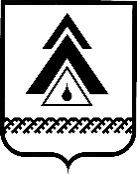 администрация Нижневартовского районаХанты-Мансийского автономного округа – ЮгрыПОСТАНОВЛЕНИЕО социальной поддержке обучающихся муниципальных общеобразовательных учреждений, не относящихся к льготным категориям, из средств муниципального бюджета В целях выполнения поручения Губернатора Ханты-Мансийского автономного округа – Югры, данного 14.04.2020 в ходе заседания Регионального оперативного штаба по предупреждению завоза и распространения коронавирусной инфекции на территории Ханты-Мансийского автономного округа − Югры:1. Руководителям муниципальных общеобразовательных учреждений района обеспечить социальную поддержку обучающимся, не относящимся                         к льготным категориям, в виде денежной  компенсации путем перечисляется на лицевой счет родителя (законного представителя) из расчета 10 рублей в день из средств муниципального бюджета, за период с 1 мая 2020 года до окончания 2019/2020 учебного года, за исключением дней каникулярного периода                             и выходных, в срок до 11.06.2020.2. Контроль за выполнением постановления возложить на исполняющего обязанности заместителя главы района по социальным вопросам                                   М.В. Любомирскую. Глава района                                                                                        Б.А. СаломатинАдминистрация районаКОНТРОЛЬ15.06.2020от 03.06.2020г. Нижневартовск№ 817          